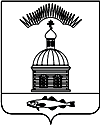 АДМИНИСТРАЦИЯ МУНИЦИПАЛЬНОГО ОБРАЗОВАНИЯГОРОДСКОЕ  ПОСЕЛЕНИЕ ПЕЧЕНГА ПЕЧЕНГСКОГО РАЙОНАМУРМАНСКОЙ ОБЛАСТИПОСТАНОВЛЕНИЕ от «13» ноября 2019  года                                                                                 № 239п. ПеченгаВ соответствии с частью 1 статьи 8.2 Федерального закона от 26.12.2008 № 294-ФЗ «О защите прав юридических лиц и индивидуальных предпринимателей при осуществлении государственного контроля (надзора) и муниципального контроля», постановлением Правительства РФ от 26.12.2018 № 1680 «Об утверждении общих требований к организации и осуществлению органами государственного контроля (надзора), органами муниципального контроля мероприятий по профилактике нарушений обязательных требований, требований, установленных муниципальными правовыми актами», администрация муниципального образования городское поселение Печенга Печенгского района Мурманской областиПОСТАНОВЛЯЕТ:Утвердить Программу профилактики нарушений обязательных требований законодательства в сфере муниципального контроля, осуществляемого Администрацией муниципального образования городское поселение Печенга Печенгского района на 2020 год и плановый период 2021-2022 годы, согласно приложению к настоящему Постановлению.Должностным лицам администрации   муниципального образования городское поселение Печенга Печенгского района, уполномоченным на осуществление муниципального контроля в соответствующих сферах деятельности, обеспечить в пределах своей компетенции выполнение Программы профилактики нарушений обязательных требований, законодательства в сфере муниципального контроля, осуществляемого Администрацией муниципального образования городское поселение Печенга Печенгского района на 2020 год и плановый период 2021-2022 годы утвержденной пунктом 1  настоящего постановления.Настоящее постановление опубликовать (обнародовать) в соответствии с Положением о порядке опубликования (обнародования) и вступления в силу муниципальных правовых актов органов местного самоуправления муниципального образования городское поселение Печенга Печенгского района.Настоящее постановление вступает в силу с момента опубликования (обнародования).Контроль за исполнением настоящего Постановления оставляю за собой.Глава администрации муниципального образования городское поселение Печенга                                                            Н.Г. Жданова ПАСПОРТПрограммы профилактики нарушений обязательных требований законодательства в сфере муниципального контроля, осуществляемого Администрацией муниципального образования городское поселение Печенга Печенгского района на 2020 год и плановый период 2021-2022 годыРаздел 1. Анализ общей обстановки в сфере благоустройстваНа территории муниципального образования городское поселение Печенга Печенгского района (далее – муниципальное образование) осуществляется муниципальный контроль в сфере благоустройства.Функции муниципального контроля осуществляет  Администрация (должностные лица).В соответствии с действующим законодательством, муниципальный контроль осуществляется в форме проведения плановых и внеплановых проверок соблюдения на территории  муниципального образования нормативных правовых актов Российской Федерации, Мурманской области и  органов местного самоуправления.Объектами профилактических мероприятий при осуществлении муниципального контроля за соблюдением требований законодательства в сфере благоустройства и санитарного содержания на территории муниципального образования являются юридические лица, индивидуальные предприниматели, граждане (подконтрольные субъекты).Раздел 2. Цели и задачи программыНастоящая программа разработана на 2020 год и на плановый период 2021-2022 годы и определяет цели, задачи и порядок осуществления Администрацией профилактических мероприятий, направленных на предупреждение нарушений обязательных требований.Целями профилактической работы являются:предупреждение и профилактика нарушений подконтрольными субъектами обязательных требований, включая устранение причин, факторов и условий, способствующих возможному нарушению обязательных требований;предотвращение угрозы безопасности жизни и здоровья людей;увеличение доли хозяйствующих субъектов, соблюдающих требования в сфере благоустройства.Задачами профилактической работы являются:укрепление системы профилактики нарушений обязательных требований; выявление причин, факторов и условий, способствующих нарушениям обязательных требований;повышение правосознания и правой культуры юридических лиц, индивидуальных предпринимателей и граждан;информирование субъектов, в отношении которых осуществляется муниципальный контроль, о соблюдении обязательных требований;принятие мер по устранению причин, факторов и условий, способствующих нарушению субъектами, в отношении которых осуществляется муниципальный контроль, обязательных требований.Целевые показатели Программы и их значение по годамРаздел 3. Основные мероприятия по профилактике нарушений обязательных требований3.1. План мероприятий по профилактике нарушений на 2020 год:3.2. Проект плана мероприятий по профилактике нарушений на 2021 и 2022 годы:Раздел 4. Оценка эффективности Программы.4.1.	Отчетные показатели на 2019 год:Отчетные показатели Программы предназначены способствовать максимальному достижению сокращения количества нарушений субъектами, в отношении которых осуществляется муниципальный контроль в области благоустройства территории Курганского сельского поселения, обязательных требований, включая устранение причин, факторов и условий, способствующих возможному нарушению обязательных требований законодательства РФ.4.2. Проект отчетных показателей на 2020 и 2021 годы:Раздел 5. Ресурсное обеспечение программы.Ресурсное обеспечение Программы включает в себя кадровое и информационно-аналитическое обеспечение ее реализации.Информационно-аналитическое обеспечение реализации Программы осуществляется использованием официального сайта https://www.pechenga51.ru/ городского поселения Печенга Печенгского района в сети «ИнтернетОб утверждении Программы профилактики нарушений обязательных требований законодательства в сфере муниципального контроля, осуществляемого Администрацией муниципального образования городское поселение Печенга Печенгского района на 2020 год и плановый период 2021-2022 годыПриложениек  постановлению администрацииот «___»_______2019 г. № _____Наименование программыПрограмма профилактики нарушений обязательных требований законодательства в сфере муниципального контроля, осуществляемого Администрацией муниципального образования городское поселение Печенга Печенгского района на 2020 год и плановый период 2021-2022 годыПравовые основания разработки программыФедеральный Закон от 06.10.2003 № 131-ФЗ «Об общих принципах организации местного самоуправления в Российской Федерации»;Федеральный закон от 26.12.2008 № 294-ФЗ «О защите прав юридических лиц и индивидуальных предпринимателей при осуществлении государственного контроля (надзора) и муниципального контроля»;Постановление Правительства РФ от 26.12.2018 № 1680 «Об утверждении общих требований к организации и осуществлению органами государственного контроля (надзора), органами муниципального контроля мероприятий по профилактике нарушений обязательных требований, требований, установленных муниципальными правовыми актами»Разработчик программыАдминистрация муниципального образования городское поселение Печенга Печенгского района Мурманской области (далее – Администрация)Цели программыпредупреждение нарушений юридическими лицами и индивидуальными предпринимателями обязательных требований, установленных муниципальными правовыми актами, принятыми по вопросам местного значения, а в случаях, если соответствующие виды контроля отнесены федеральными законами к полномочиям органов местного самоуправления, также муниципальный контроль за соблюдением требований, установленных федеральными законами, законами Мурманской области (далее – требований, установленных законодательством РФ);устранение причин, факторов и условий, способствующих нарушениям обязательных требований, установленных законодательством РФЗадачи программыукрепление системы профилактики нарушений обязательных требований, установленных законодательством РФ;выявление причин, факторов и условий, способствующих нарушениям обязательных требований, установленных законодательством РФ;повышение правовой культуры руководителей юридических лиц и индивидуальных предпринимателейСроки и этапы реализации программы2020 год и плановый период 2021-2022 годовИсточники финансированияФинансовое обеспечение мероприятий Программы не предусмотреноОжидаемые конечные результатыповысить эффективность профилактической работы, проводимой Администрацией, по предупреждению нарушений организациями и индивидуальными предпринимателями, осуществляющими деятельность на территории   муниципального образования городское поселение Печенга Печенгского района, требований законодательства РФ;улучшить информационное обеспечение деятельности Администрации по профилактике и предупреждению нарушений законодательства РФ;уменьшить общее число нарушений требований законодательства РФ, выявленных посредством организации и проведения проверок организаций и индивидуальных предпринимателей, осуществляющих деятельность на территории муниципального образования городское поселение Печенга Печенгского районаСтруктура программыПодпрограммы отсутствуютПоказательПериод, годПериод, годПериод, годПоказатель202020212022Увеличение количества профилактических мероприятий в контрольной деятельности Администрации, не менее (в ед.)234Увеличение доли мероприятий по информированию населения о требованиях в сфере благоустройства, %11,52№ п/пНаименованиемероприятияСрок реализации мероприятияОтветственный исполнитель12341.Размещение на официальном сайте https://www.pechenga51.ru/ городского поселения Печенга Печенгского района   в сети «Интернет» правовых актов или их отдельных частей, содержащих обязательные требования, оценка соблюдения которых является предметом муниципального контроля в сфере благоустройства, обеспечения чистоты и порядка на территории  муниципального образованияВ течение годаАдминистрация (должностные лица, уполномоченные на осуществление муниципального контроля)2.Осуществление информирования юридических лиц, индивидуальных предпринимателей по вопросам соблюдения обязательных требований, в том числе посредством разработки и опубликования руководств по соблюдению обязательных требований, проведения семинаров и конференций, разъяснительной работы в средствах массовой информации и иными способами. В случае изменения обязательных требований – подготовка и распространение комментариев о содержании новых нормативных правовых актов, устанавливающих обязательные требования, внесенных изменениях в действующие акты, сроках и порядке вступления их в действие, а также рекомендаций о проведении необходимых организационных, технических мероприятий, направленных на внедрение и обеспечение соблюдения обязательных требованийВ течение года (по мере необходимости)Администрация (должностные лица, уполномоченные на осуществление муниципального контроля)3.Обеспечение регулярного (не реже одного раза в год) обобщения практики осуществления деятельности муниципального контроля в сфере благоустройства и размещение на официальном сайте https://www.pechenga51.ru/ городского поселения Печенга Печенгского района в сети «Интернет» соответствующих обобщений, в том числе с указанием наиболее часто встречающихся случаев нарушений обязательных требований с рекомендациями в отношении мер, которые должны приниматься юридическими лицами, индивидуальными предпринимателями в целях недопущения таких нарушенийIV кварталАдминистрация (должностные лица, уполномоченные на осуществление муниципального контроля)4.Выдача предостережений о недопустимости нарушения обязательных требований в соответствии с частями 5 - 7 статьи 8.2 Федерального закона от 26 декабря 2008 года № 294-ФЗ «О защите прав юридических лиц и индивидуальных предпринимателей при осуществлении государственного контроля (надзора) и муниципального контроля» (если иной порядок не установлен федеральным законом)В течение года (по мере необходимости)Администрация (должностные лица, уполномоченные на осуществление муниципального контроля)5.Разработка и утверждение Программы на 2021 годДо 20 декабря текущего годаАдминистрация (должностные лица, уполномоченные на осуществление муниципального контроля)№ п/пНаименованиемероприятияСрок реализации мероприятияОтветственный исполнитель12341.Размещение на официальном сайте https://www.pechenga51.ru/ городского поселения Печенга Печенгского района в сети «Интернет» перечней нормативных правовых актов или их отдельных частей, содержащих обязательные требования, оценка соблюдения которых является предметом муниципального контроля в сфере благоустройства, а также текстов соответствующих нормативных правовых актовПо мере необходимости (в случае отмены действующих или принятия новых нормативных правовых актов, мониторинг НПА ежемесячно)Администрация (должностные лица, уполномоченные на осуществление муниципального контроля)2.Осуществление информирования юридических лиц, индивидуальных предпринимателей по вопросам соблюдения обязательных требований, в том числе посредством разработки и опубликования руководств по соблюдению обязательных требований, проведения семинаров и конференций, разъяснительной работы в средствах массовой информации и иными способами. В случае изменения обязательных требований – подготовка и распространение комментариев о содержании новых нормативных правовых актов, устанавливающих обязательные требования, внесенных изменениях в действующие акты, сроках и порядке вступления их в действие, а также рекомендаций о проведении необходимых организационных, технических мероприятий, направленных на внедрение и обеспечение соблюдения обязательных требованийПо мере необходимости (в случае отмены действующих или принятия новых нормативных правовых актов, мониторинг НПА ежемесячно)Администрация (должностные лица, уполномоченные на осуществление муниципального контроля)3.Обеспечение регулярного (не реже одного раза в год) обобщения практики осуществления деятельностимуниципального контроля в сфере благоустройства и размещение на официальном сайте https://www.pechenga51.ru/ городского поселения Печенга Печенгского района в сети «Интернет» соответствующих обобщений, в том числе с указанием наиболее часто встречающихся случаев нарушений обязательных требований с рекомендациями в отношении мер, которые должны приниматься юридическими лицами, индивидуальными предпринимателями в целях недопущения таких нарушенийПо мере необходимости (в случае отмены действующих или принятия новых нормативных правовых актов, мониторинг НПА ежемесячно)Администрация (должностные лица, уполномоченные на осуществление муниципального контроля)4.Выдача предостережений о недопустимости нарушения обязательных требований в соответствии с частями 5 - 7 статьи 8.2 Федерального закона от 26 декабря 2008 года № 294-ФЗ «О защите прав юридических лиц и индивидуальных предпринимателей при осуществлении государственного контроля (надзора) и муниципального контроля» (если иной порядок не установлен федеральным законом)По мере необходимости (в случае отмены действующих или принятия новых нормативных правовых актов, мониторинг НПА ежемесячно)Администрация (должностные лица, уполномоченные на осуществление муниципального контроля)5.Разработка и утверждение Программы на следующий год.Ежегодно, до 20 декабря текущего годаАдминистрация (должностные лица, уполномоченные на осуществление муниципального контроля)№п/пНаименование показателяЗначениепоказателя1231Информированность юридических лиц, индивидуальных предпринимателей, физических лиц по вопросам соблюдения обязательных требований.100%2Количество выявленных нарушений.100%3Количество выданных предостережений.100%4Количество субъектов, которым выданы предостережения.100%5Выполнение профилактических программных мероприятий согласно перечню.Не менее 100% предусмотренных перечнем№п/пНаименование показателяЗначениепоказателя1231Информированность юридических лиц, индивидуальных предпринимателей, физических лиц по вопросам соблюдения обязательных требований.100%2Количество выявленных нарушений.100%3Количество выданных предостережений.100%4Количество субъектов, которым выданы предостережения.100%5Выполнение профилактических программных мероприятий согласно перечню.Не менее 100% предусмотренных перечнем